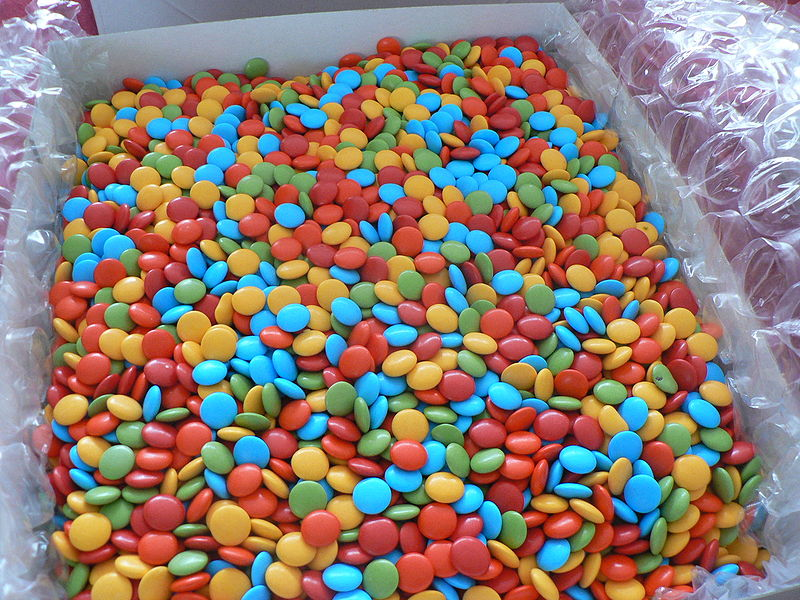 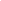 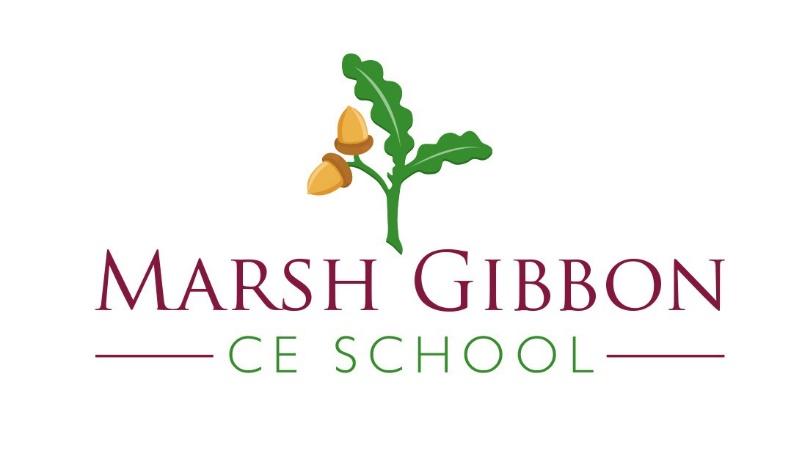 Daily TreatsHomework to be completed daily.Weekly Treats Choose 4 pieces or more, to be completed by Wednesday 29th March. You can hand your work in at any time before this date. Remember to upload to Google Classroom too. Weekly Treats Choose 4 pieces or more, to be completed by Wednesday 29th March. You can hand your work in at any time before this date. Remember to upload to Google Classroom too. Weekly Treats Choose 4 pieces or more, to be completed by Wednesday 29th March. You can hand your work in at any time before this date. Remember to upload to Google Classroom too. Home ReadingRead 4x per week at home. Record your reading in your reading diary and ask an adult to sign your book too. 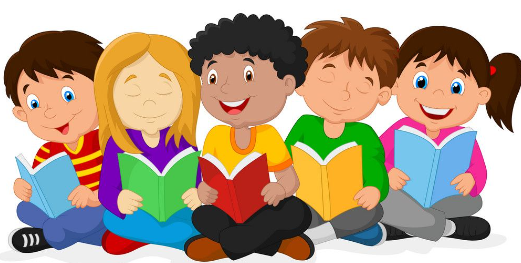 Task 1 - Get Creative!Get creative using everything you have learnt so far about our world. You could create your own 3D world using a box or shoe box, create a painting or collage. The choice is yours!Task 3 – Changing Environments In science this half-term, we are learning about living things. As we know, environments can sometimes change and this can sometimes pose dangers to living things. For this task, research an endangered animal and either write a fact file about it or create a poster/PowerPoint/iMovie to raise awareness of the animals and its threats.Task 5- Healthy Minds Tuning in-Mindful listeningPlace2Be has teamed up with the Royal Philharmonic Orchestra to create a series of activities which combine music and art to support young people’s mental health and wellbeing.   This project helps young people ‘tune in’ to their emotions and express them in a variety of ways using different art forms. It highlights how thoughts and feelings can be communicated, heard, and seen differently between people.https://www.place2be.org.uk/our-services/parents-and-carers/wellbeing-resources-for-families/activities-from-the-art-room/tuning-in-mindful-listening/Practice your times tables on TT Rock StarsComplete 10 sessions of TTRS each week. You could even do more.Task 2 – Design your own animal! Imagine you are an explorer that has discovered a new animal! What does it look like? Think about the different types of animal we have looked at (invertebrates, fish, mammals, reptiles, birds and amphibians). Label its features, explain how you know which group your animal is in and, most importantly… Be creative! Task 4 – Become the Teacher!Can you create a game or activity for us to use in class to practise our times tables?Suggestions:●       a board game●       a list of quick-fire questions●       a card game●       a PowerPointIt could be on a mixture of times tables up to 12x12, or it could focus on one particular times table. Be as creative as you like!Task 6 – RECan you research and display the question, What do Christians do at Easter and why is it important to them ?You choose how you’d like to present this. Poster, PPT, Picture, Information Page, collage. 